2020年春季学期研究生研究生课程考试线上考场操作指南因部分研究生本学期未返校，为保证研究生课程考试顺利进行，本学期将采用混合式考试方式，即已返校的研究生正常参加线下考场考试、未返校的研究生通过ZOOM会议平台参加线上考场考试。线下、线上考场采用的试题相同、考试时间和时长相同。参加考试时，研究生应严格遵守考场纪律，服从考场工作人员的安排与要求，主动出示有关考试证件以备核查。线上考场通过ZOOM会议平台组建，参加线上考试的研究生需要提前下载ZOOM 视频会议系统（使用指南附后），测试所用设备视频与语音功能。考前准备工作：1. 研究生需提前准备两台具备视频与语音功能的电子设备（手机、笔记本电脑等），并提前在所用设备上下载安装 ZOOM 视频会议软件。建议主机位采用笔记本电脑或者台式机，监控机位采用手机。两台电子设备设置双机位监控（建议示意图如下），视频中应能清晰看到研究生上半身及双手放置位置，考试中主机位电子设备的话筒应该处于打开状态，确保监考教师能够听到研究生所在场所声音。双机位位置示意图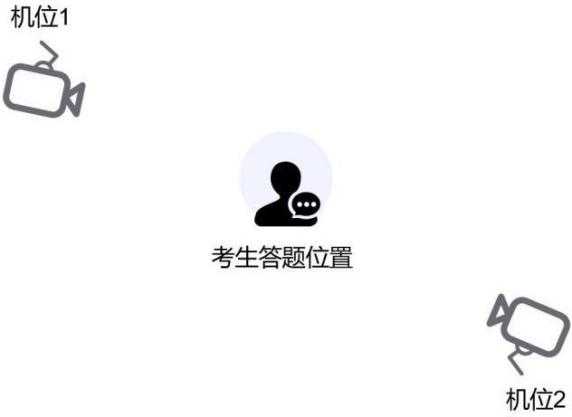 2. 研究生应选择安静且照明条件良好的空间作为视频笔试场所，提前检查所用视频设备及考试环境的网络情况。建议连接优质Wi-Fi 网络，关闭移动设备通话、录屏、外放音乐、闹钟等可能影响笔试的应用程序。若使用手机设备，应保证手机 4G 网络畅通且流量充足。所有电子设备应保证电量充足。3. 应保持考试桌面清洁无杂物，仅保留考试必须的电脑、答题纸或参考资料（仅限开卷考试使用）。4. 笔试科目应提前准备好足量空白答题纸（A4）。5. 6月18日下午4:00和7月2日下午4:00将分别进行《中国特色社会主义理论与实践研究》、《英语写作》线上考场模拟演练，请参加线上考试的研究生届时关注通知。线上考试流程如下：1. 加入会议：考试当天考前 30 分钟公布考试会议号，研究生采用两台设备分别登录会议室并测试设备视频与语音功能。研究生进入会议室时，应分别将备注名设置为“班级+姓名+学号后5位”的格式，如：政治课考试时命名规则为“专硕1班+张三+01005”、英语课考试是命名规则为“初级2班+李四+03006”。不按要求命名的研究生将无法为其分配线上考场。2. 身份识别：监考员逐一核查研究生一卡通或身份证，检查考试场所周围环境。3. 试题发布：《中国特色社会主义理论与实践研究》考试开始时监考老师通过共屏方式公布试题。《英语写作》考试开始时，监考老师会在会议室聊天区公布试题网址，登陆密码为本人学号（13位，以10320开头）。4. 研究生答题：考生自行准备答题纸（A4纸）手写答题，答题纸上每一页均应标明页码，并填写姓名、学号、班级、考试科目。5. 交卷：监考员下达交卷指令后，考生应立即停止作答。交卷过程中，考生必须保证一台机位在线，不得离开视频监控范围。考生将作答后的答题纸拍照或扫描（考生可采用微信小程序“扫描全能王”或其他类似扫描软件扫描答卷），并在5分钟内发送至邮箱lanjie@jsnu.edu.cn。应确保所拍摄答题纸照片清晰，照片上所有文字可辨别。邮件主题注明“班级+学号+姓名”。研究生应保留答题纸原稿，并在考试结束后一周内寄达研究生院。邮寄地址：江苏省徐州市泉山区上海路101号江苏师范大学研究生院2#201，兰杰，0516-83403082。快递公司请选顺丰或EMS。未在规定时间内发送邮件或纸质材料、邮件内容与邮寄的纸质材料不一致者，考试成绩作废。6. 离场：等监考老师宣布可以离场后，点击“离开会议”退出线上考场。考试注意事项：1. 如在考试过程中双机位同时掉线，需要立即与监考人员进行联系，如果中断时间超过5分钟，该生本次考试作废，需重新补考。2. 考试期间不得无故离开视频区域，不得擅自关闭音频设备，否则视作违规，本次考试作废，需重新补考。3. 考试过程将全程录像，请研究生自觉规范自己的行为。附：ZOOM 在线视频会议平台使用指南ZOOM 在线视频会议平台使用指南参会人员操作图解1.下载和安装客户端PC	和	Android	终	端	可	访	问	ZOOM	教	育	网	站	点https://zoom.com.cn/download，下载并安装客户端。Android 终端和 iOS 终端可在应用商城中下载并安装客户端。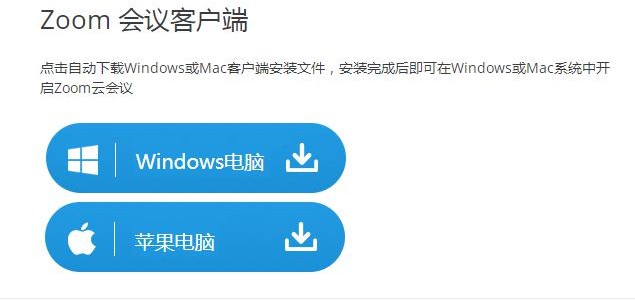 以 PC 端为例，下载完毕后，双击下载的安装程序，程序自动安装。安装完毕后，程序会自动打开 ZOOM。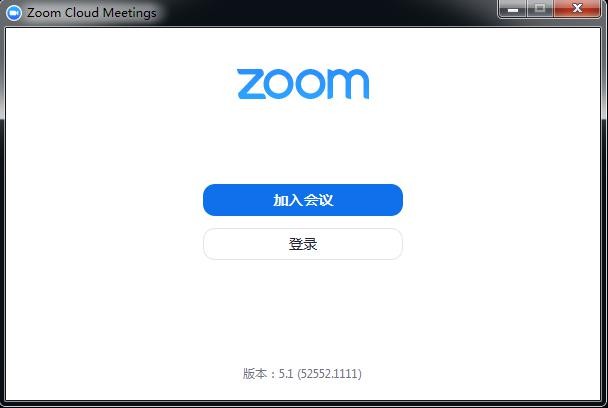 加入会议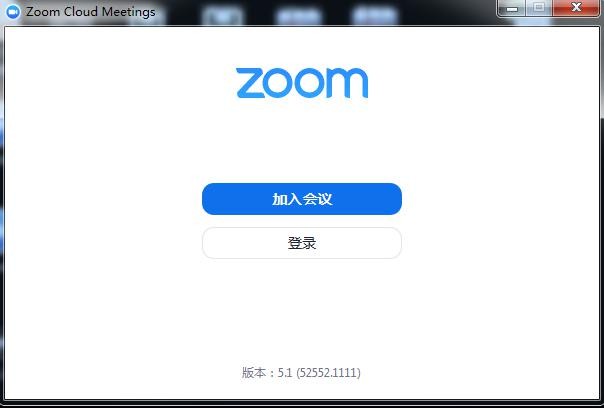 点击“加入会议”，填入会议号，并按要求输入姓名，再次点击“加入会议”。进入后请自动关闭会议音频和视频。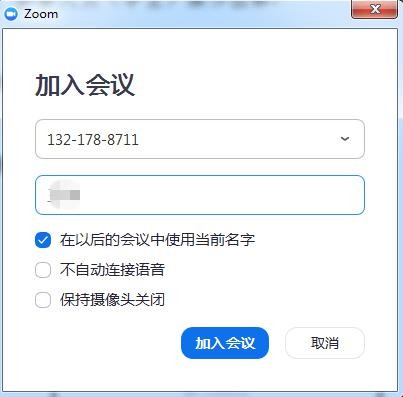 如需了解 ZOOM 更多功能，可下载参考官方使用手册详细介绍。附下载网址为：https://www.zoom.edu.cn/file/d4701dd24c8c694b9c478b1c182d0905.pdf。